Max MustermannMusterstraße 3807384 MusterstadtAktuelle AbteilungBüro-TelefonnummerBüro-Mustermail@anbieter.comMusterunternehmenFrau Gisela MüllerMusterstraße 1589321 MusterstadtMusterstadt, 1. April 2023Bewerbung um eine Stelle als FührungskraftSehr geehrte Frau Müller, Sie sind auf der Suche nach einem erfahrenen und teamfähigen Filialleiter, der den Mitarbeitern ein Vorbild ist, die Arbeitsabläufe optimiert und die Umsatzzahlen erhöht? Dann sollten wir uns auf jeden Fall kennenlernen! Durch meine fundierten Führungsqualitäten und die 12-jährige Erfahrung in diesem Bereich, bin ich die ideale Führungskraft in Ihrem Unternehmen. An Ihrem Unternehmen reizen mich die zukunftsorientierte und innovative Marktausrichtung sowie die nachhaltige Unternehmensphilosophie. Ich bin es gewohnt, ein innovatives Unternehmen auf strategischer Ebene zu führen. Bereits bei meinem jetzigen Arbeitgeber habe ich den Innovationswandel maßgeblich und erfolgreich mitgestaltet. Zu den Schwerpunkten meiner Tätigkeit gehört es, Verbesserungspotenziale zu ermitteln und diese zu realisieren. Verantwortlich bin ich außerdem für die Weiterentwicklung effizienter Prozesse sowie die Gewährleistung der Produktivität.Mein Bestreben ist es immer, die passende Schnittstelle zwischen Kundenanforderungen und ökonomischen Erfordernissen zu erzielen. Dass ich meine Ziele realisieren kann sehen Sie an der positiven Entwicklung des Umsatzes meines Arbeitgebers innerhalb der letzten Jahre. Ich bin der Überzeugung, dass meine Leidenschaft für Innovation und Produktivität zusammen mit meiner Fähigkeit, komplexe Probleme zu lösen und effiziente Entscheidungen zu treffen, mich zu einer erfolgreichen Führungskraft bei Ihrem Unternehmen machen wird.Über eine Einladung zu einem Vorstellungsgespräch freue ich mich sehr. Meine Gehaltsvorstellungen liegen bei 120.000 Euro pro Jahr. Ich stehe Ihnen ab dem 01. Mai 2023 zur Verfügung.Mit freundlichen Grüßen 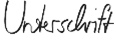 Max Mustermann 